Задача Д1Груз D массой m, получив в точке А начальную скорость v0, движется в изогнутой трубе АВС, расположенной в вертикальной плоскости; участки трубы один горизонтальный, а другой наклонный.На участке АВ на груз кроме силы тяжести действуют постоянная сила Q (ее направление показано на рисунках).В точке В груз, не изменяя своей скорости, переходит на участок ВС трубы, где на него кроме силы тяжести действует переменная сила F, проекция которой Fx на ось х задана в таблице.Считая груз материальной точкой и зная  время t1 движения груза от точки А до точки В, найти  скорость груза на участке ВС через t2= 2 сек после выхода из точки В.  Трением  груза  о  трубу пренебречь.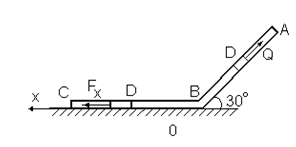 Таблица 4Указания. Задача Д1 - на интегрирование дифференциальных уравнений движения точки (решение основной задачи динамики). Решение задачи разбивается на две части. Сначала нужно составить и проинтегрировать методом разделения переменных дифференциальное уравнение точки (груза) на участке АВ, учтя начальные условия. Затем, зная время движения груза на участке АВ или длину этого участка, определить скорость груза в точке В. Эта скорость будет начальной для движения груза на участке ВС. После этого нужно составить и проинтегрировать дифференциальное уравнение движения груза на участке ВС тоже с учетом  начальных условий, ведя отсчет времени от момента,  когда  груз  находится  в точке В, и полагая в  этот  момент   t = 0.Номерm, кгv0, м/сQ, Ht1, cFx, Hусловия28101633t2-1